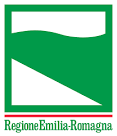 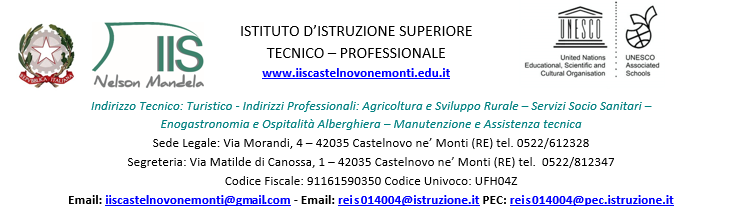 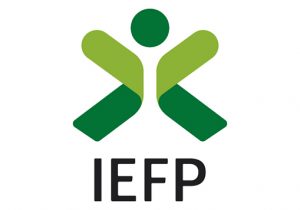 ATTESTAZIONE DELL’AVVENUTA VERIFICA DELL’INSUSSISTENZA DISITUAZIONI, ANCHE POTENZIALI, DI CONFLITTO DI INTERESSE(art. 53 D.lgs. n. 165/2001 come modificato dalla legge n. 190/2012)IL DIRIGENTE SCOLASTICOVISTO l’art. 53, comma 14, del D.Lgs 30 marzo 2011, n. 165, come modificato dalla legge 6 novembre 2012, n. 190 che prevede che il conferimento di ogni incarico sia subordinato all’avvenuta verifica di insussistenza di situazioni, anche potenziali, di conflitto di interesse;VISTO	l'incarico conferito alla Ditta ditta DINAMICA SOC. CONS. a R.L., nella persona della sig.ra Borciani Laura;VISTO il DPR 16 aprile 2013, n. 62 "Regolamento recante codice di comportamento dei dipendenti pubblici", a norma dell'articolo 54 del decreto legislativo 30 marzo 2001, n. 165;VISTE	le dichiarazioni rese ai sensi dell’art. 53 del d. lgs. 165/2001;ATTESTAdi aver verificato che alla data odierna e sulla base di quanto dichiarato dal sig. Magnavacchi Adelfo Direttore con procura speciale della  Ditta DINAMICA SOC. CONS. a R.L., non sussistono situazioni, anche potenziali, di conflitto di interesse in capo a DINAMICA SOC. CONS. a R.L., nella persona della sig.ra Borciani Laura, per lo svolgimento dell’incarico affidato nell’ambito del progetto Rif.PA 2023-19704/RER - CUP E99I23000460001 -PROGETTO “STALLE PER IL PARMIGIANO-REGGIANO” a.s. 2023/2024  presso l'Istituzione Scolastica “Nelson Mandela” di Castelnovo ne’ Monti, ai sensi dell’art. 53, comma 14, del D.Lgs. n. 165/2001 e s.m.i.La presente attestazione è pubblicata sul sito istituzionale di questo Istituto.Castelnovo ne’Monti, 15/05/2024 IL DIRIGENTE SCOLASTICODott.ssa Monica Giovanelli(Firma sostituita a mezzo stampa ai sensi dell’art. 3,comma 2, del D.lgs. 39/1993)